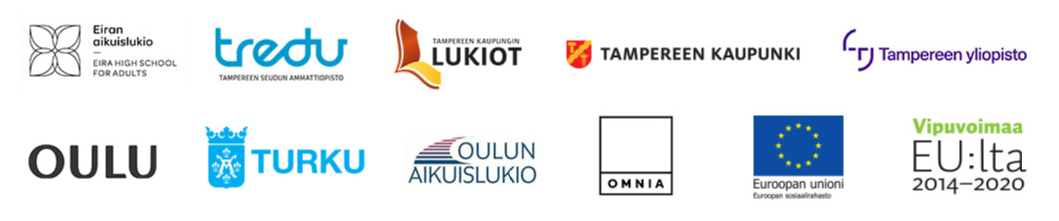 AlkusanatOMPPU-matematiikkaryhmän keskeinen tavoite oli luoda aikuisten perusopetukseen alkukartoitustesti. Testillä aikuisen opiskelijan aiempi osaaminen voidaan luotettavasti tunnistaa ja tunnustaa. Näin opetus voidaan kohdentaa oikein ja tehdä opiskelusta sekä tuloksellista että mielekästä. Testin on suunnitellut työryhmä, jossa on jäseniä yhteensä neljästä aikuisten perusopetusta tarjoavasta oppilaitoksesta Eiran aikuislukiosta, Espoon seudun koulutuskuntayhtymä Omniasta, Tampereen aikuislukiosta ja Turun iltalukiosta.Käytännön toteutusJokainen alkukartoitustestiä käyttävä oppilaitos voi soveltaa testiä omien tarpeidensa mukaisesti. Alla on joitakin työryhmän ajatuksia ja suosituksia käytännön toteutukseen ja arviointiin liittyen. Testi on kaksiosainen. Osa 1 kartoittaa peruskoulun alkuvaiheen osaamisen (kurssit ama1-5)  ja osa 2 perusopetuksen päättövaiheen kurssit pma1-4. Testi on kieliriippumaton. Tarvittavissa kohdissa (3 ja 7) on malliesimerkki.Testin matemaattiset merkinnät noudattavat Suomessa yleisesti käytössä olevaa merkintätapaa. Testin alussa on esimerkkilaskut kerto- ja jakolaskulle.Testi tehdään ilman laskinta.On suositeltavaa asettaa testille jonkinlainen aikaraja, esim. osa 1 30 min. Mikäli testin perusteella hyväksiluetaan sekä ama1 että ama2, on syytä jatkotestata kerto- ja jakolaskun sujuva osaaminen.Koetilanne voi olla oppilaalle hyvin stressaava. Mikäli mahdollista, oppilaille kannattaa kertoa testin olevan vain suuntaa-antava selvitys eikä pääsykoe.OSA 1Lähtökohtaisesti jokainen kohta on yhden pisteen arvoinen. Poikkeuksena tästä ovat tehtävät 8 ja 9, joista voi saada 0,5 pistettä / kohta. Kieliriippumattomuudesta johtuen testi ei anna riittävää kuvaa geometrian osaamisesta (kurssit ama3-4). Testin tulos ohjaa kursseille ama1, ama2, ama3 tai pma1 (päättövaihe).Pisteytys ja kurssien hyväksiluku OSA 2erottelee päättövaiheen osaamista Palautetta otetaan iloisena vastaan osoitteeseen mikko.kaarmela@turku.fiJudit Csikós-PénzesMikko KaarmelaSatu KeitaanpääPekka NuoralaKyösti Saaren-SeppäläTuomas TuovilaTehtävä12345678910Pistemäärä6634342233Kurssi joka hyväksiluetaanHallitut tehtävätSuositeltu alin hyväksytty pistemääräAma11234a11/16 p.Ama24b-d5617/26 p.Ama3-57891025/36 p.